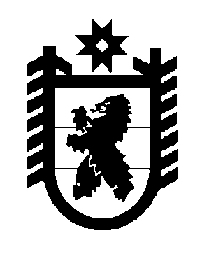 Российская Федерация Республика Карелия    ПРАВИТЕЛЬСТВО РЕСПУБЛИКИ КАРЕЛИЯПОСТАНОВЛЕНИЕот  17 августа 2017 года № 284-Пг. Петрозаводск О внесении изменений в постановление ПравительстваРеспублики Карелия от 6 апреля 2010 года № 64-ППравительство Республики Карелия п о с т а н о в л я е т:Внести в Порядок составления проекта бюджета Республики Карелия и проекта бюджета Территориального фонда обязательного медицинского страхования Республики Карелия (далее – Порядок), утвержденный  постановлением Правительства Республики Карелия от 6 апреля 2010 года 
№ 64-П «Об утверждении Порядка составления проекта бюджета Республики Карелия и проекта бюджета Территориального фонда обязательного медицинского страхования Республики Карелия» (Собрание законодательства Республики Карелия, 2010, № 4, ст. 372; 2011, № 7, ст. 1069;  2012, № 6, 
ст. 1139; 2013, № 6, ст. 1031; 2014, № 6, ст. 1064; 2015, № 9, ст. 1760), следующие изменения:в пункте 2 слова  «Министерство экономического развития Республики Карелия» заменить словами «Министерство экономического развития и промышленности Республики Карелия»;в пункте 4 слова «Министерство здравоохранения и социального развития Республики Карелия» заменить словами «Министерство здравоохранения  Республики Карелия»; в пункте 5:а) в абзаце первом слова «Министерство экономического развития Республики Карелия» заменить словами «Министерство экономического развития и промышленности Республики Карелия»;б) подпункт 2 изложить в следующей редакции:«2) доводит до главных распорядителей средств бюджета Республики Карелия,  Территориального фонда обязательного медицинского страхования Республики Карелия  сценарные условия функционирования экономики Российской Федерации, систему показателей прогноза социально-экономического развития Республики Карелия на очередной финансовый год и плановый период и прогноза социально-экономического развития Республики Карелия на долгосрочный период;»;в) дополнить подпунктом 21 следующего содержания:«21) доводит до органов местного самоуправления в Республике Карелия сценарные условия функционирования экономики Республики Карелия на очередной финансовый год и плановый период и сценарные условия функционирования экономики Республики Карелия на долгосрочный период, систему показателей прогноза социально-экономического развития Республики Карелия на очередной финансовый год и плановый период и прогноза социально-экономического развития Республики Карелия на долгосрочный период;»;4) в пункте 6:а) подпункт 1 изложить в следующей редакции:«1) разрабатывает основные направления бюджетной и налоговой политики, основные направления долговой политики Республики Карелия на очередной финансовый год и плановый период;»;б) в подпункте 5:слова «статистические и иные» исключить;после слов «из бюджета Республики Карелия» дополнить словами «бюджетам муниципальных образований»;в) подпункт 7 после слов «из бюджета Республики Карелия» дополнить словами «бюджетам муниципальных образований»;г) подпункт 8 изложить в следующей редакции:«8) формирует и ведет реестр расходных обязательств Республики Карелия, формирует реестр источников доходов бюджета Республики Карелия;»;д) подпункт 15 изложить в следующей редакции:«15) осуществляет расчеты распределения межбюджетных трансфертов из бюджета Республики Карелия бюджетам муниципальных образований на очередной финансовый год и плановый период;»;е) подпункт 26 после слов «в средствах массовой информации» дополнить словами «, на официальном сайте Министерства финансов Республики Карелия»;5) в пункте 7:а) в подпункте 1:в абзаце первом слова «Министерство экономического развития Республики Карелия» заменить словами «Министерство экономического развития и промышленности Республики Карелия»;в абзаце втором слово «финансированию» заменить словами «финансовому обеспечению»;абзацы шестой – седьмой признать утратившими силу;б) подпункт 2 изложить в следующей редакции:«2) в Министерство финансов Республики Карелия:предложения о внесении изменений в закон Республики Карелия о налогах (ставках налогов) с оценкой их влияния на основные экономические показатели развития Республики Карелия в разрезе видов и сфер деятельности на очередной финансовый год;реестр расходных обязательств главного распорядителя средств бюджета Республики Карелия;прогноз поступления доходов в бюджет Республики Карелия по видам администрируемых доходов (за исключением доходов от оказания платных услуг и компенсации затрат государства) в разрезе муниципальных образований на очередной финансовый год и плановый период с пояснительной запиской;прогноз поступления и выплаты по источникам финансирования дефицита бюджета Республики Карелия по видам администрируемых источников на очередной финансовый год и плановый период с пояснительной запиской;прогноз поступления администрируемых доходов от оказания платных услуг и компенсации затрат государства в бюджет Республики Карелия на очередной финансовый год и плановый период;сведения, необходимые для ведения реестра источников доходов бюджета Республики Карелия;результаты сверки исходных данных для проведения расчетов распределения межбюджетных трансфертов бюджетам субъектов Российской Федерации  из федерального бюджета на очередной финансовый год и плановый период, в том числе для распределения дотаций на выравнивание бюджетной обеспеченности субъектов Российской Федерации;обоснования бюджетных ассигнований на очередной финансовый год и  плановый период для проведения расчетов предельных объемов бюджетных ассигнований;правовые акты об утверждении нормативных затрат на оказание государственных услуг (выполнение работ), применяемых при расчете объема субсидии на финансовое обеспечение выполнения государственного задания на оказание государственных услуг (выполнение работ) государственными учреждениями;распределение бюджетных ассигнований по разделам, подразделам, целевым статьям (государственным программам и непрограммным направлениям деятельности), группам (группам и подгруппам) видов расходов и (или) по целевым статьям (государственным программам и непрограммным направлениям деятельности), группам (группам и подгруппам) видов расходов классификации расходов бюджетов на очередной финансовый год и плановый период с пояснительной запиской, обоснования бюджетных ассигнований на очередной финансовый год;проекты государственных программ Республики Карелия (проекты изменений в государственных программах Республики Карелия) с приложением документов, определенных Методическими указаниями;проекты методик и расчеты распределения межбюджетных трансфертов из бюджета Республики Карелия бюджетам муниципальных образований на очередной финансовый год и плановый период;показатели для расчета межбюджетных трансфертов из бюджета Республики Карелия бюджетам муниципальных образований и дифференцированных нормативов отчислений от акцизов на автомобильный и прямогонный бензин, дизельное топливо, моторные масла для дизельных и (или) карбюраторных (инжекторных) двигателей, производимые на территории Российской Федерации, в бюджеты муниципальных образований на очередной финансовый год и плановый период;»;6) дополнить пунктом 71  следующего содержания:«71. В процессе составления проекта бюджета Республики Карелия и проекта бюджета Фонда  Территориальный фонд обязательного медицинского страхования Республики Карелия в соответствии с Графиком составляет и представляет:1) в Министерство экономического развития и промышленности Республики Карелия – прогноз развития соответствующего вида и сферы деятельности на очередной финансовый год и плановый период, прогноз развития соответствующего вида и сферы деятельности на долгосрочный период;2) в Министерство финансов Республики Карелия:реестр расходных обязательств Территориального фонда обязательного медицинского страхования Республики Карелия;реестр источников доходов бюджета Территориального фонда обязательного медицинского страхования Республики Карелия;прогноз основных характеристик бюджета Территориального фонда обязательного медицинского страхования Республики Карелия на долгосрочный период;3) в Министерство финансов Республики Карелия и Министерство здравоохранения Республики Карелия:проект основных характеристик проекта бюджета Фонда;проект закона Республики Карелия о бюджете Территориального фонда обязательного медицинского страхования Республики Карелия; пояснительную записку к проекту бюджета Фонда;прогнозируемое поступление доходов бюджета Территориального фонда обязательного медицинского страхования Республики Карелия в соответствии с классификацией доходов бюджетов; оценку ожидаемого исполнения бюджета Территориального фонда обязательного медицинского страхования Республики Карелия  на текущий финансовый год;расчет объема средств нормированного страхового запаса.»;7) пункты 8 – 11 изложить в следующей редакции:«8. В процессе составления проекта бюджета Фонда Министерство здравоохранения Республики Карелия представляет в Министерство финансов Республики Карелия:проект основных характеристик проекта бюджета Фонда;проект закона Республики Карелия о бюджете Территориального фонда обязательного медицинского страхования Республики Карелия; пояснительную записку к проекту бюджета Фонда;прогнозируемое поступление доходов бюджета Территориального фонда обязательного медицинского страхования Республики Карелия в соответствии с классификацией доходов бюджетов; оценку ожидаемого исполнения бюджета Фонда  на текущий финансовый год;расчет объема средств нормированного страхового запаса;расчет стоимости проекта территориальной программы обязательного медицинского страхования на очередной финансовый год.  9. Министерство строительства, жилищно-коммунального хозяйства и энергетики Республики Карелия и Государственный комитет Республики Карелия по дорожному хозяйству, транспорту и связи составляют и представляют в Министерство финансов Республики Карелия проект адресной инвестиционной программы Республики Карелия  на очередной финансовый год и плановый период и данные об объектах капитального строительства государственной  собственности Республики Карелия и объектах капитального строительства муниципальной собственности, софинансирование которых осуществляется за счет межбюджетных субсидий из бюджета Республики Карелия на очередной финансовый год и плановый период, с указанием сроков их строительства, сметной стоимости, наличия проектно-сметной документации.9.1. Государственный комитет Республики Карелия по дорожному хозяйству, транспорту и связи составляет и представляет в Министерство финансов Республики Карелия проекты перечней объектов капитального ремонта и ремонта автомобильных дорог общего пользования регионального или межмуниципального значения.10. Прогноз социально-экономического развития Республики Карелия на очередной финансовый год и плановый период, прогноз социально-экономического развития Республики Карелия на долгосрочный период, проект основных направлений бюджетной и налоговой  политики, основных направлений долговой политики Республики Карелия на очередной финансовый год и плановый период, прогноз поступления доходов в бюджет Республики Карелия, основные характеристики бюджета Республики Карелия и бюджета Фонда, предварительные итоги социально-экономического развития Республики Карелия за истекший период текущего финансового года, проект бюджетного прогноза (проект изменений бюджетного прогноза) Республики Карелия на долгосрочный период, предельные  объемы бюджетных ассигнований бюджета Республики Карелия на очередной финансовый год и плановый период, проекты бюджета Республики Карелия и бюджета Фонда рассматриваются бюджетной комиссией, состав которой утверждается Правительством Республики Карелия.11. Прогноз социально-экономического развития Республики Карелия на очередной финансовый год и плановый период, прогноз социально-экономического развития Республики Карелия на долгосрочный период, основные характеристики бюджета Республики Карелия и бюджета Фонда,  предварительные итоги социально-экономического развития Республики Карелия за истекший период текущего финансового года, проекты бюджета Республики Карелия и бюджета Фонда, основные направления долговой политики Республики Карелия на очередной финансовый год и плановый период  вносятся в установленном порядке в Правительство Республики Карелия.»;8) приложение к Порядку изложить в следующей редакции:«Приложениек Порядку составления проекта бюджета Республики Карелия и проекта бюджета Территориального фонда обязательного медицинского страхования  Республики КарелияГРАФИКСОСТАВЛЕНИЯ ПРОЕКТА БЮДЖЕТА РЕСПУБЛИКИ КАРЕЛИЯ И ПРОЕКТА БЮДЖЕТА ТЕРРИТОРИАЛЬНОГО ФОНДА ОБЯЗАТЕЛЬНОГО МЕДИЦИНСКОГО СТРАХОВАНИЯ РЕСПУБЛИКИ КАРЕЛИЯ НА ОЧЕРЕДНОЙ ФИНАНСОВЫЙ ГОД И ПЛАНОВЫЙ ПЕРИОДВременно исполняющий обязанности                                                                                         А.О. ПарфенчиковГлавы Республики Карелия№ п/пМатериалы и документыОтветственный исполнительСрок представленияКуда представляется123451.Сценарные условия функционирования экономики Российской Федерации, система показателей прогноза социально- экономического развития Республики Карелия на очередной финансовый год и плановый период и прогноза социально-экономического развития Республики Карелия на долгосрочный периодМинистерство экономического развития и промышленности Республики Карелияв течение 10 дней после получения сценарных условий функционирования экономики Российской Федерации от Министерства экономического развития Российской Федерацииглавные распорядители средств бюджета Республики Карелия, Территориальный фонд обязательного медицинского страхования Республики Карелия (далее – ТФОМС)123452.Прогнозы развития соответствующих видов и сфер деятельности на очередной финансовый год и плановый периодглавные распорядители средств бюджета Республики Карелия, ТФОМСв течение 10 дней после получения материалов, указанных в пункте 1 настоящего графикаМинистерство экономического развития и промышленности Республики Карелия3.Прогнозы развития соответствующих видов и сфер деятельности на долгосрочный периодглавные распорядители средств бюджета Республики Карелия, ТФОМСв течение 15 дней после получения материалов, указанных в пункте 1 настоящего графикаМинистерство экономического развития и промышленности Республики Карелия4.Обоснования к бюджетным заявкам на очередной финансовый год по финансовому обеспечению за счет средств федерального бюджета мероприятий федеральных целевых программ, реализуемых на территории Республики Карелия, и предложения по их финансовому обеспечениюглавные распорядители средств бюджета Республики Карелия в соответствии с графиком Министерства экономического развития Российской Федерациигосударственные заказчики федеральных целевых программ, Министерство экономического развития и промышленности Республики Карелия5.Сценарные условия развития соответствующих видов и сфер деятельности в Республике Карелия на очередной финансовый год и плановый периодглавные распорядители средств бюджета Республики Карелия в 15-дневный срок после получения материалов, указанных в пункте 1 настоящего графикаМинистерство экономического развития и промышленности Республики Карелия6.Сценарные условия развития соответствующих видов и сфер деятельности в Республике Карелия на долгосрочный периодглавные распорядители средств бюджета Республики Карелия в 20-дневный срок после получения материалов, указанных в пункте 1 настоящего графикаМинистерство экономического развития и промышленности Республики Карелия123457.Реестры расходных обязательств главного распорядителя средств бюджета Республики Карелияглавные распорядители средств бюджета Республики Карелияза 1 месяц до срока, установленного Министерством финансов Российской ФедерацииМинистерство финансов Республики Карелия8.Реестр расходных обязательств ТФОМСТФОМСза 1 месяц до срока, установленного Министерством финансов Российской ФедерацииМинистерство финансов Республики Карелия9.Предложения о внесении изменений в закон Республики Карелия о налогах (ставках налогов) с оценкой их влияния на основные экономи-ческие показатели развития Республики Карелия в разрезе видов и сфер деятельностиглавные распорядители средств бюджета Республики Карелиядо 5 маяМинистерство финансов Республики Карелия10.Порядок и методика планирования бюджетных ассигнований бюджета Республики КарелияМинистерство финансов Республики Карелиядо 10 июняглавные распорядители средств бюджета Республики Карелия11.Сценарные условия функционирования экономики Республики Карелия на очередной финансовый год и плановый период, система показателей прогноза социально-экономического развития Республики Карелия на очередной финансовый год и плановый периодМинистерство экономического развития и промышленности Республики Карелияв 15-дневный срок после получения материалов, указанных в пункте 5 настоящего графика,но не позднее 15 июняорганы местного самоуправления муниципальных образований в Республике Карелия1234512.Сценарные условия функционирования экономики Республики Карелия на долгосрочный период, система показателей прогноза социально-экономического развития Республики Карелия на долгосрочный периодМинистерство экономического развития и промышленности Республики Карелияв 15-дневный срок после получения материалов, указанных в пункте 6 настоящего графика,но не позднее 15 июляорганы местного самоуправления муниципальных образований в Республике Карелия13.Прогноз поступления доходов в бюджет Республики Карелия по видам администрируемых доходов (за исключением доходов от оказания платных услуг и компенсации затрат государства) в разрезе муниципальных образований на очередной финансовый год и плановый период с пояснительной запискойглавные администраторы доходов бюджета Республики Карелия, главные администраторы источников финансирования дефицита бюджета Республики Карелиядо 25 июняМинистерство финансов Республики Карелия14.Прогноз поступления и выплаты по источникам финансирования дефицита бюджета Республики Карелия по видам администри-руемых источников на очередной финансовый год и плановый период с пояснительной запискойглавные администраторы доходов бюджета Республики Карелиядо 25 июняМинистерство финансов Республики Карелия1234515.Сведения, необходимые для ведения реестров источников доходов бюджета Республики Карелияглавные админист-раторы доходов бюдже-та Республики Карелиядо 25 июняМинистерство финансов Республики Карелия16.Реестр источников доходов бюджета ТФОМСТФОМСдо 25 июняМинистерство финансов Республики Карелия17.Основные бюджетообразующие показатели прогноза социально-экономического развития Республики Карелия на очередной финансовый год и плановый период с пояснительной запискойМинистерство экономического развития и промышленности Республики Карелиядо 20 июляМинистерство финансов Республики Карелия18.Проект основных характеристик проекта бюджета ТФОМС на очередной финансовый год и плановый период (далее – проект бюджета ТФОМС)  и прогноз основных характеристик проекта бюджета ТФОМС на долгосрочный периодТФОМСдо 15 июляМинистерство здравоохранения Республики Карелия, Министерство финансов Республики Карелия19.Прогноз основных характеристик проекта бюджета ТФОМС на долгосрочный периодТФОМСдо 15 июляМинистерство финансов Республики Карелия20.Прогноз социально-экономического развития Республики Карелия на очередной финансовый год и плановый периодМинистерство эконо-мического развития и промышленности Республики Карелиядо 26 июлябюджетная комиссия1234521.Прогноз поступления доходов в бюджет Республики Карелия; основные характеристики проекта бюджета Республики Карелия на очередной финансовый год и плановый период (далее – проект бюджета Республики Карелия)Министерство финансов Республики Карелиядо 26 июлябюджетная комиссия22.Основные характеристики проекта бюджета ТФОМС Министерство здравоохранения Республики Карелиядо 26 июлябюджетная комиссия23.Основные бюджетообразующие показатели прогноза социально-экономического развития Республики Карелия на очередной финансовый год и плановый период в разрезе муниципальных образований и в целом по Республике Карелия с пояснительной запискойМинистерство экономического развития и промышленности Республики Карелиядо 1 августаМинистерство финансов Республики Карелия24.Прогноз социально-экономического развития Республики Карелия на очередной финансовый год и плановый периодМинистерство экономического развития и промышленности Республики Карелиядо 1 августаПравительство Республики Карелия25.Основные характеристики проекта бюджета Республики Карелия Министерство финансов Республики Карелиядо 1 августаПравительство Республики Карелия26.Основные характеристики проекта бюджета ТФОМС Министерство здравоохранения Республики Карелиядо 1 августаПравительство Республики Карелия27.Обоснования бюджетных ассигнований на очередной финансовый год и плановый период для проведения расчетов предельных объемов бюджетных ассигнований главные распорядители средств бюджета Республики Карелияв сроки, установленные приказом Министерства финансов Республики Карелия об утверждении порядка и методики планирования бюджетных ассигнований бюджета Республики КарелияМинистерство финансов Республики Карелия28.Прогноз поступления администрируемых доходов от оказания платных услуг и компенсации затрат государства в бюджет Республики Карелия на очередной финансовый год и плановый периодглавные администраторы доходов бюджета Республики Карелиядо 1 августаМинистерство финансов Республики Карелия29.Проект закона Республики Карелия о внесении изменений в закон Республики Карелия о налогах (ставках налогов), оценка потерь бюджета Республики Карелия от проектируемых к предоставлению налоговых льготМинистерство финансов Республики Карелиядо 1 августаГлава Республики Карелия1234530.Показатели для расчета межбюджетных трансфертов из бюджета Республики Карелия бюджетам муниципальных образований и дифференцированных нормативов отчислений от акцизов на автомобильный и прямогонный бензин, дизельное топливо, моторные масла для дизельных и (или) карбюраторных (инжекторных) двигателей, производимые на территории Российской Федерации, в бюджеты муниципальных образований на очередной финансовый год и плановый периодглавные распорядители средств бюджета Республики Карелиядо 1 августаМинистерство финансов Республики Карелия31.Расчеты бюджетных ассигнований бюджета Республики Карелия на проведение выборов на очередной финансовый годЦентральная избирательная комиссия Республики Карелиядо 1 августаМинистерство финансов Республики Карелия32.Основные бюджетообразующие показатели прогноза социально-экономического развития Республики Карелия на долгосрочный период с пояснительной запискойМинистерство экономического развития и промышленности Республики Карелиядо 5 августаМинистерство финансов Республики Карелия12345 33.Сверка исходных данных для прове-дения расчетов межбюджетных трансфертов бюджетам субъектов Российской Федерации из федераль-ного бюджета на очередной финансовый год и плановый периодглавные распорядители средств бюджета Республики Карелияв сроки, установленные федеральными органами исполнительной властиглавные распорядители средств федерального бюджета34.Сверка исходных данных для проведения расчетов межбюджет-ных трансфертов из федерального бюджета на очередной финансовый год и плановый период, в том числе для распределения дотаций на выравнивание бюджетной обеспеченности субъектов Российской Федерацииглавные распорядители средств бюджета Республики Карелияв срок, установленный Министерством финансов Российской Федерации, но не позднее 20 августа текущего финансового годаМинистерство финансов Республики Карелия35.Сверка показателей для расчета межбюджетных трансфертов из бюджета Республики Карелия   бюджетам муниципальных образова-ний и дифференцированных нормативов отчислений от акцизов на автомобильный и прямогонный бензин, дизельное топливо, моторные масла для дизельных и (или) карбюраторных (инжекторных) двигателей, производимые на территории Российской Федерации, в бюджеты муниципальных образований на главные распорядители средств бюджета Республики Карелиядо 20 августаглавные распорядители средств бюджета Республики Карелия, органы местного самоуправления муниципальных образований в Республике Карелия12345очередной финансовый год и плановый период36.Проекты основных направлений  бюджетной и налоговой политики, основных направлений долговой политики Республики Карелия на очередной финансовый год и плановый период Министерство финансов Республики Карелиядо 20 августабюджетная комиссия37.Прогноз социально-экономического развития Республики Карелия на долгосрочный период, предварительные итоги социально-экономического развития Республики Карелия за истекший период текущего финансового годаМинистерство экономического развития и промышленности Республики Карелиядо 20 августабюджетная комиссия38.Проект бюджетного прогноза (проект изменений бюджетного прогноза) Республики Карелия на долгосрочный периодМинистерство финансов Республики Карелиядо 20 августабюджетная комиссия39.Предельные объемы бюджетных ассигнований бюджета Республики Карелия на очередной финансовый год и плановый периодМинистерство финансов Республики Карелиядо 20 августабюджетная комиссия1234540.Показатели для расчета межбюджет-ных трансфертов из бюджета Республики Карелия  бюджетам муниципальных образований и дифференцированных нормативов отчислений от акцизов на автомо-бильный и прямогонный бензин, дизельное топливо, моторные масла для дизельных и (или) карбюратор-ных (инжекторных) двигателей, производимые на территории Российской Федерации, в бюджеты муниципальных образований на очередной финансовый год и плановый период, сверенные главными распорядителями средств бюджета Республики Карелия с органами местного самоуправленияМинистерство финансов Республики Карелиядо 25 августаорганы местного самоуправления муниципальных образований в Республике Карелия (размещение на официальном сайте Министерства финансов Республики Карелия в разделе «Межбюджетные отношения»)41.Предельные объемы бюджетных ассигнований бюджета Республики Карелия с методическими указаниями по их распределениюМинистерство финансов Республики Карелиядо 25 августаглавные распорядители средств бюджета Республики Карелия42.Прогноз социально-экономического развития Республики Карелия на долгосрочный период, предварительные итоги социально-экономического развития Республики Карелия за истекший период текущего финансового годаМинистерство экономического развития и промышленности Республики Карелиядо 31 августаПравительство Республики Карелия1234543.Проект закона Республики Карелия о внесении изменений в закон Республики Карелия о налогах (ставках налогов)Администрация Главы Республики Карелиядо 1 сентябряЗаконодательное Собрание Республики Карелия44.Проект адресной инвестиционной программы Республики Карелия  на очередной финансовый год и  плановый период, данные об объектах капитального строительства государственной  собственности Республики Карелия и объектах капитального строительства муниципальной собственности, софинансирование которых осуществляется за счет межбюджетных субсидий из бюджета Республики Карелия на очередной финансовый год и плановый период, с указанием сроков их строительства, сметной стоимости, наличия проектно-сметной документацииМинистерство строительства, жилищно-комму-нального хозяйства и энергетики Республики Карелия, Государственный комитет Республики Карелия по дорожному хозяйству, транспорту и связидо 5 сентябряМинистерство финансов Республики Карелия45.Проекты перечней объектов капитального ремонта и ремонта автомобильных дорог общего пользования регионального или межмуниципального значенияГосударственный комитет Республики Карелия по дорожному хозяйству, транспорту и связидо 5 сентябряМинистерство финансов Республики Карелия1234546.Правовые акты об утверждении нормативных затрат на оказание государственных услуг (выполнение работ), применяемых при расчете объема субсидии на финансовое обеспечение выполнения государственного задания на оказание государственных услуг (выполнение работ) государственными учреждениямиглавные распорядители средств бюджета Республики Карелиядо 5 сентябряМинистерство финансов Республики Карелия47.Распределение бюджетных ассигнований по разделам, подразделам, целевым статьям (государственным программам и непрограммным направлениям деятельности), группам (группам и подгруппам) видов расходов и (или) по целевым статьям (государственным программам и непрограммным направлениям деятельности), группам (группам и подгруппам) видов расходов классификации расходов бюджетов на очередной финансовый год и плановый период с пояснительной запиской, обоснования бюджетных ассигнований на очередной финансовый годглавные распорядители средств бюджета Республики Карелиядо 5 сентябряМинистерство финансов Республики Карелия1234548.Проекты методик и расчеты распределения межбюджетных трансфертов из бюджета Республики Карелия бюджетам муниципальных образований на очередной финансовый год и плановый периодглавные распорядители средств бюджета Республики Карелиядо 5 сентябряМинистерство финансов Республики Карелия49.Проекты государственных программ Республики Карелия, проекты изменений в государственных программах Республики Карелияглавные распорядители средств бюджета Республики Карелия  –ответственные исполнители государственных программ Республики Карелияв сроки, установленные постановлением Правительства Республики Карелия от 28 декабря2012 года № 416-П«Об утверждении Порядка разработки, реализации и оценки эффективности государственных программ Республики Карелия»Министерство экономического развития и промышленности Республики Карелия, Министерство финансов Республики Карелия50.Ожидаемые итоги социально- экономического развития Республики Карелия за текущий финансовый годМинистерство экономического развития и промышленности Республики Карелиядо 20 сентябряМинистерство финансов Республики Карелия1234551.Проект закона Республики Карелия о бюджете ТФОМС, документы и материалы, представляемые одновременно с проектом закона Республики Карелия о бюджете ТФОМС в Законодательное Собрание Республики Карелия, расчет объема средств нормированного страхового запасаТФОМСдо 20 сентябряМинистерство здравоохранения Республики Карелия, Министерство финансов Республики Карелия 52.Проект бюджета Республики Карелия, основные направления долговой политики Республики Карелия на очередной финансовый год и плановый периодМинистерство финансов Республики Карелиядо 25 сентябряПравительство Республики Карелия53.Расчет стоимости проекта территориальной программы обязательного медицинского страхования на очередной финансовый годМинистерство здравоохранения Республики Карелиядо 25 сентябряМинистерство финансов Республики Карелия54.Проект бюджета ТФОМСМинистерство здравоохранения Республики Карелиядо 25 сентябряПравительство Республики Карелия 1234555.Основные параметры проекта бюджета  Республики Карелия (доходы по видам доходов; расходы по разделам, подразделам, видам расходов; дефицит или профицит, источники финансирования дефицита бюджета по видам источников; программа государственных заимствований и основные направления долговой политики Республики Карелия на очередной финансовый год и плановый период) Министерство финансов Республики Карелиядо 1 октябряМинистерство финансовРоссийской Федерации56.Проект закона Республики Карелия о бюджете Республики Карелия, документы и материалы, представляемые  одновременно с проектом закона Республики Карелия о бюджете Республики Карелия в Законодательное Собрание Республики КарелияМинистерство финансов Республики Карелиядо 28 октябряГлава Республики Карелия57.Проект закона Республики Карелия о бюджете ТФОМС,  документы и материалы, представляемые одновременно с проектом закона Республики Карелия о бюджете ТФОМС  в Законодательное Собрание Республики КарелияМинистерство здравоохранения Республики Карелиядо 28 октябряМинистерство финансов Республики Карелия,  Глава Республики Карелия1234558.Проект закона Республики Карелия о бюджете Республики Карелия, документы и материалы, представляемые одновременно с проектом закона Республики Карелия о бюджете Республики КарелияАдминистрация Главы Республики Карелиядо 1 ноябряЗаконодательное Собрание Республики Карелия59.Проект закона Республики Карелия о бюджете ТФОМС, документы и материалы, представляемые  одновременно с проектом закона Республики Карелия о бюджете ТФОМСАдминистрация Главы Республики Карелиядо 1 ноябряЗаконодательное Собрание Республики Карелия».